  MADONAS NOVADA PAŠVALDĪBA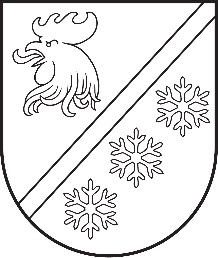 Reģ. Nr. 90000054572Saieta laukums 1, Madona, Madonas novads, LV-4801 t. 64860090, e-pasts: pasts@madona.lv ___________________________________________________________________________MADONAS NOVADA PAŠVALDĪBAS DOMESLĒMUMSMadonā2023. gada 26. oktobrī							        	     Nr. 706									    (protokols Nr. 19, 65. p.)Par finansējuma piešķiršanu būvdarbu pabeigšanai.Ošupes pagasta pārvaldes un KN ēkai notiek ēkas siltināšanas darbi. Darbu pabeigšana plānota 2023. gada novembrī. Darbu veikšanas laikā radās papildus darbi, ko var veikt Ošupes pagasta ĪUN darbinieki, bet darbi būtu veicami kopējo būvdarbu laikā. Plānots veikt āra apgaismojuma uzstādīšanu un elektrības vadu nomaiņu esošajām vietām, kā arī elektrības vadu pievadīšana vietās, kur tās nav bijušas bet ir nepieciešamas. Tā pat plānots iegādāties un uzstādīt gaismas ķermeņus pie katras no ēkas ieejām, prožektorus vietā, kur notiek āra pasākumi un ir nepieciešamība pēc gaismas. Ošupes pagasta ĪUN darbinieki veikuši nepieciešamo materiālu apzināšanu un tirgus izpēti. Kopējā summa materiālu iegādei sastāda 850,00 EUR. Darbi notiks paralēli un tiks pabeigti vienlaicīgi ar ēkas siltināšanas būvdarbiem.Noklausījusies sniegto informāciju, atklāti balsojot: PAR – 16 (Agris Lungevičs, Aigars Šķēls, Aivis Masaļskis, Andris Dombrovskis, Andris Sakne, Artūrs Čačka, Artūrs Grandāns, Arvīds Greidiņš, Gatis Teilis, Gunārs Ikaunieks, Iveta Peilāne, Māris Olte, Rūdolfs Preiss, Sandra Maksimova, Valda Kļaviņa, Zigfrīds Gora), PRET – NAV, ATTURAS – NAV, Madonas novada pašvaldības dome NOLEMJ:	Piešķirt finansējumu Ošupes pagasta pārvaldes telpas remontam EUR 850,00 EUR apmērā no Madonas novada pašvaldības nesadalītajiem līdzekļiem kas ņemti no Ošupes pagasta pārvaldes 2022. gada atlikuma.Līdzekļus iegrozīt Ošupes pagasta pārvaldes budžetā tāmes sadaļā “Iestāžu uzturēšanas materiāli un preces”, kods 2350.              Domes priekšsēdētājs				             A. Lungevičs	Šrubs 28374223ŠIS DOKUMENTS IR ELEKTRONISKI PARAKSTĪTS AR DROŠU ELEKTRONISKO PARAKSTU UN SATUR LAIKA ZĪMOGU